АО «Росагролизинг» организовывает II конкурс детских рисунков, посвященный сельскому хозяйству.В конкурсе могут принять участие учащихся дошкольных и общеобразовательных учреждений в возрасте от 3х до 13 лет (включительно).Участники могут направить свою работу по одной из трёх номинаций: «Инновации в АПК», «Мой любимый сельский край», «Один день из жизни фермера».Прием заявок осуществляется в период с 24 апреля 2023г по 24 мая 2023г (включительно).Заявки необходимо направить на сайт: https://xn--o1aab1a.xn--p1ai/2-konkurs-detskogo-risunka.Авторы лучших трех работ в каждой номинации и возрастной группе будут награждены дипломами и ценными призами. Объявление победителей пройдет с 16 по 23 июня 2023 года.По организационным вопросам конкурса обращайтесь: Тел.: 8(800)200-53-95 (доб. 1577) Горбунова Алина Рафиковна,Эл. почта: konkurs@rosagroleasing.ruБолее подробная информация в приложении к конкурсу (представлено ниже).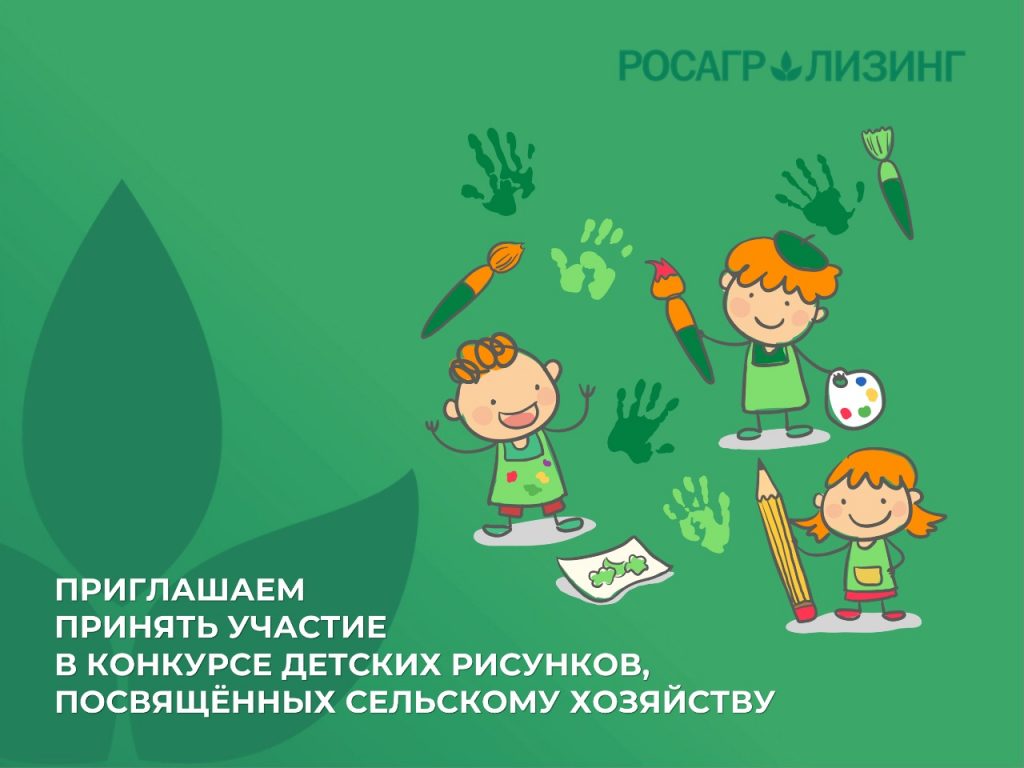 